АДМИНИСТРАЦИЯВЕРХНЕМАМОНСКОГО СЕЛЬСКОГО ПОСЕЛЕНИЯВЕРХНЕМАМОНСКОГО МУНИЦИПАЛЬНОГО РАЙОНАВОРОНЕЖСКОЙ ОБЛАСТИП О С Т А Н О В Л Е Н И Еот «05» марта 2024 г. № 28---------------------------------------------------с. Верхний МамонОб утверждении Положения об использовании служебного автотранспорта в администрации  Верхнемамонского сельского поселения Верхнемамонского муниципального района в служебных целяхВ соответствии с Федеральным законом от 06.10.2003 г. № 131-ФЗ «Об общих принципах организации местного самоуправления в Российской Федерации», Уставом Верхнемамонского сельского поселения Верхнемамонского муниципального района, администрация Верхнемамонского сельского поселенияП О С Т А Н О В Л Я Е Т:1. Утвердить прилагаемое Положение об использовании служебного автотранспорта в администрации Верхнемамонского сельского поселения Верхнемамонского муниципального района в служебных целях.2. Опубликовать настоящее постановление  на официальном сайте администрации Верхнемамонского сельского поселения https://vmamoncity.ru3. Контроль за исполнением настоящего постановления оставляю за собой.И.о. главы Верхнемамонского сельского поселения                                                        Малахов О.М.Утверждено постановлением администрацииВерхнемамонского сельского поселения от 05.03.2024г. № 28Положение об использовании служебного автотранспорта в администрации  Верхнемамонского сельского поселения Верхнемамонского муниципального района в служебных целяхНастоящее Положение об использовании служебного автотранспорта сотрудниками администрации  Верхнемамонского сельского поселения Верхнемамонского муниципального района в служебных целях (далее - Положение) разработано в целях эффективного использования автотранспортного средства, принадлежащего администрации  Верхнемамонского сельского поселения Верхнемамонского муниципального района (далее – администрация ), и определяет права, обязанности администрации, сотрудников и водителя автомобиля, а также порядок предоставления, использования и эксплуатации сотрудниками администрации служебного автотранспортного средства администрации (далее - автомобиль).1. ОБЩИЕ ПОЛОЖЕНИЯ1.1. Автомобиль, используемый сотрудником администрации под управлением водителя автомобиля администрации (далее – водитель), а также предоставляемый главе Верхнемамонского сельского поселения, является собственностью  Верхнемамонского сельского поселения Верхнемамонского муниципального района Воронежской области.1.2. Сотрудники Администрации вправе в служебных целях по согласованию с главой Верхнемамонского сельского поселения использовать автомобиль под управлением водителя.2. ПОРЯДОК ИСПОЛЬЗОВАНИЯ АВТОМОБИЛЯ2.1. Служебный автотранспорт использовать только для целей, связанных с исполнением функциональных (должностных) обязанностей должностными лицами и сотрудниками администрации.2.2. Работу автотранспорта осуществлять по ежедекадным путевым листам, выдаваемым главным бухгалтером администрации поселения, согласованных с главой Верхнемамонского сельского поселения2.3. Право на управление автомобилем имеет водитель администрации либо глава Верхнемамонского сельского поселения.2.4. Путевой лист является основным документом учета работы автомобиля и заполнение всех его граф обязательно. Выдаваемый водителю путевой лист должен иметь порядковый номер, дату выдачи, штамп администрации. Выпуск автомобиля на линию без путевого листа запрещается.2.5. Путевой лист выписывается на автомобиль в единственном экземпляре и выдается ежедекадно водителю перед выездом на линию.2.6. Новый путевой лист выдается водителю только по возвращению полностью оформленного ранее выданного путевого листа.2.7. Путевые листы регистрируются в журнале и подлежат хранению в администрации сельского поселения.2.8. Ответственный за использование автотранспорта заверяет в путевом листе время и место отпуска автомобиля, показания спидометра и проверяет правильность записи маршрута водителем.2.10. Запрещается использование служебного автотранспорта после установленного окончания рабочего времени, а также в выходные и праздничные дни.2.11. Использование служебного транспорта в нерабочее время, в выходные, праздничные дни допускается в случаях:- проведения официальных мероприятий в Воронежской области, в Верхнемамонском муниципальном районе, в сельских поселениях Верхнемамонского муниципального района;- при направлении в служебные командировки;- при возникновении чрезвычайных ситуаций;- в иных случаях, связанных с исполнением служебных обязанностей по письменному поручению главы сельского поселения.2.12. Глава Верхнемамонского сельского поселения использует служебный автотранспорт в рабочие, выходные и праздничные дни в служебных целях, а также может осуществлять хранение служебного транспорта непосредственно в месте своего проживания (нахождения).2.13. В случае использования автотранспорта сверхустановленного режима работы, а также срочных выездов должностное лицо информирует об этом главу Верхнемамонского сельского поселения и делается запись в путевом листе.2.14. Выезд автомобилей за пределы Верхнемамонского муниципального района Воронежской области осуществляется только с письменного разрешения главы  Верхнемамонского сельского поселения.2.15. Ответственные за использования автотранспорта контролируют надлежащее использование имеющегося в их распоряжении автомобиля, экономное расходование средств на его содержание и эксплуатацию.2.16. В случае нарушения установленного Положением порядка использования автомобиля проводится служебное разбирательство для установления виновных лиц.3. ПРАВА И ОБЯЗАННОСТИ СОТРУДНИКА ПРИ ИСПОЛЬЗОВАНИИ, УПРАВЛЕНИИ И ЭКСПЛУАТАЦИИ АВТОМОБИЛЯ АДМИНИСТРАЦИИ3.1. Автомобиль администрации соответствующим распоряжением администрации закрепляется за водителем администрации или главой Верхнемамонского сельского поселения.3.2. Глава поселения или водитель, управляя автомобилем, обязан действовать в соответствии с Правилами дорожного движения, выполнять касающиеся порядка движения распоряжения сотрудников МВД России, осуществляющих надзор за дорожным движением.3.3. Автомобиль базируется в закрепленном гараже, либо по месту жительства главы  Верхнемамонского сельского поселения, либо по месту жительства водителя согласно распоряжения о хранении служебного автотранспорта на территории  личного домовладения работника.3.4. Водитель, прибыв на работу, проходит визуальный осмотр и получает путевую документацию.3.5. Водитель производит внешний осмотр автомобиля, проверяет техническое состояние автомобиля, вносит в путевой лист показание спидометра, данные о наличии горючего. В путевом листе отмечается время окончания работы.3.6. Водитель обязан: использовать предоставленный автомобиль только по прямому назначению;- соблюдать установленные заводом-изготовителем автомобиля Правила и нормы технической эксплуатации автомобиля;- не эксплуатировать автомобиль в неисправном состоянии;- незамедлительно по выявлении каких-либо неисправностей в работе автомобиля прекращать его эксплуатацию с одновременным уведомлением об этом главу сельского поселения;- не приступать к управлению автомобилем в случаях, если по состоянию здоровья не был допущен медицинским специалистом к управлению автомобилем;- своевременно обращаться к специалисту по ведению делопроизводства администрации в целях получения путевого листа;- в кратчайшие сроки сообщать главе сельского поселения об изменении своих личных водительских документов: водительского удостоверения и медицинской справки;- содержать автомобиль в надлежащем порядке и чистоте;- оставлять автомобиль только на специально отведенных для стоянки (парковки) автомобилей безопасных местах;-соблюдать периодичность предоставления автомобиля на техническое обслуживание; строго соблюдать правила внутреннего трудового распорядка администрации, дорожного движения, включая скоростной режим.3.7. Водитель обязан строго соблюдать установленный в администрации порядок оформления отчетных документов и предоставления документов по использованию, управлению и эксплуатации автомобиля.3.8. Водитель несет ответственность, предусмотренную действующим законодательством, настоящим Положением и иными внутренними документами, действующими в администрации.3.9. Запрещается управление, использование и эксплуатация автомобиля водителем во время своего очередного и дополнительного отпусков или периода временной нетрудоспособности. На время отпуска водителя предоставленный ему автомобиль передается по распоряжению главы Верхнемамонского сельского поселения и закрепляется за другим сотрудником администрации.4. ЭКСПЛУАТАЦИЯ И ТЕХНИЧЕСКОЕ ОБСЛУЖИВАНИЕ АВТОМОБИЛЕЙ4.1. При использовании автомобилей администрация осуществляет следующие расходы:- технического обслуживания и ремонта автомобиля;- оплата за горючее;- оплата мойки автомобиля (при необходимости);- оплата эвакуации автомобиля эвакуационной службой (в случае, если автомобиль не заводится, потерял возможность передвигаться своим ходом или его передвижение может привести к дальнейшим поломкам и повреждениям).4.2. В целях планомерного и целевого использования бюджетных средств администрация устанавливает следующие минимальные внутренние нормативные сроки службы (пробеги) для следующих запасных частей автомобилей, принадлежащих администрации:аккумуляторные батареи – 2 года с момента установки на автомобиль;диски колесные - каждые 40000 км пробега с начала эксплуатации или на основании акта о непригодности эксплуатации;шины автомобильные (сезонные) – каждые 40000 км пробега автомобиля или на основании акта о непригодности эксплуатации шин.4.3. Администрация не компенсирует водителю любые виды штрафов, связанные с невыполнением или ненадлежащим выполнением ответственным за эксплуатацию данного автомобиля своих обязательств в соответствии с действующим законодательством, настоящим Положением и другими внутренними документами администрации. Администрация не возмещает водителю за эксплуатацию автомобиля никакие расходы, связанные с эксплуатацией автомобиля, если они не оформлены товарным и кассовым чеком и (или) другими документами строгой финансовой отчетности и не утверждены главой сельского поселения (или с его разрешения).5. СТРАХОВАНИЕ АВТОМОБИЛЕЙ5.1. Автомобили, принадлежащие администрации, застрахованы в соответствии с Законом Российской Федерации "Об обязательном страховании гражданской ответственности владельцев транспортных средств"5.2. В случае наступления одного из следующих случаев в отношении автомобиля, предоставленного водителю администрации, водитель лично обязан:5.2.1. В случае угона (кражи) автомобиля:незамедлительно сообщить в органы полиции по месту угона (кражи) автомобиля; незамедлительно сообщить об угоне (краже) автомобиля главе сельского поселения; получить в органах полиции справку (установленного образца) о факте угона (кражи) автомобиля, а также копию постановления о возбуждении уголовного дела по факту угона (кражи) автомобиля.5.2.2. При причинении ущерба автомобилю в случае дорожно-транспортного происшествия:незамедлительно вызвать на место дорожно-транспортного происшествия представителя ГИБДД для составления акта дорожно-транспортного происшествия и выполнить другие обязанности в соответствии с Законом Российской Федерации "Об обязательном страховании гражданской ответственности владельцев транспортных средств"; незамедлительно поставить в известность главу поселения, страхового агента.6. ПОРЯДОК ОТЧЕТНОСТИ ПО РАСХОДУ ГОРЮЧЕГО6.1. Водитель обязан ежедекадно, а также на 01 число каждого месяца сдавать главному бухгалтеру администрации оформленные путевые листы.6.2. Главный бухгалтер администрации сельского поселения ежемесячно готовит отчет об использовании горюче-смазочных материалов и представляет его на утверждение главе Верхнемамонского сельского поселения.7. АНТИТЕРРОРИСТИЧЕСКАЯ ЗАЩИЩЕННОСТЬ7.1. Водитель администрации, глава сельского поселения обязаны соблюдать меры антитеррористической безопасности:- не оставлять без присмотра служебный автотранспорт;- перед эксплуатацией автомобиля проводить визуальный контроль днища, багажника, салона автомобиля на наличие посторонних предметов:- при обнаружении посторонних предметов, принять необходимые меры по информированию компетентных органов (ОМВД, УФСБ, МЧС, прокуратура).8. ОТВЕТСТВЕННОСТЬ ВОДИТЕЛЯ ЗА НАРУШЕНИЕ НАСТОЯЩЕГО ПОЛОЖЕНИЯ, ПОРЯДКА И ПРАВИЛ ИСПОЛЬЗОВАНИЯ, УПРАВЛЕНИЯ И ЭКСПЛУАТАЦИИ АВТОМОБИЛЯ, УСТАНОВЛЕННЫХ В АДМИНИСТРАЦИИ8.1. Водитель обязан компенсировать администрации за счет собственных средств расходы, возникшие в результате:- умышленного причинения вреда автомобилю, иному транспортному средству или третьим лицам;- произошедшего дорожно-транспортного происшествия, при причинении вреда иному транспортному средству или третьим лицам, в случае эксплуатации автомобиля в личных целях без разрешения главы Верхнемамонского сельского поселения.8.2. Водитель несет административную ответственность в соответствии с действующим законодательством Российской Федерации.8.3. Водитель, виновный в причинении ущерба администрации, обязан из личных средств выплатить разницу между реальной величиной ущерба и суммой страхового возмещения.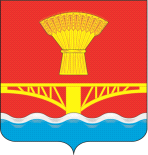 